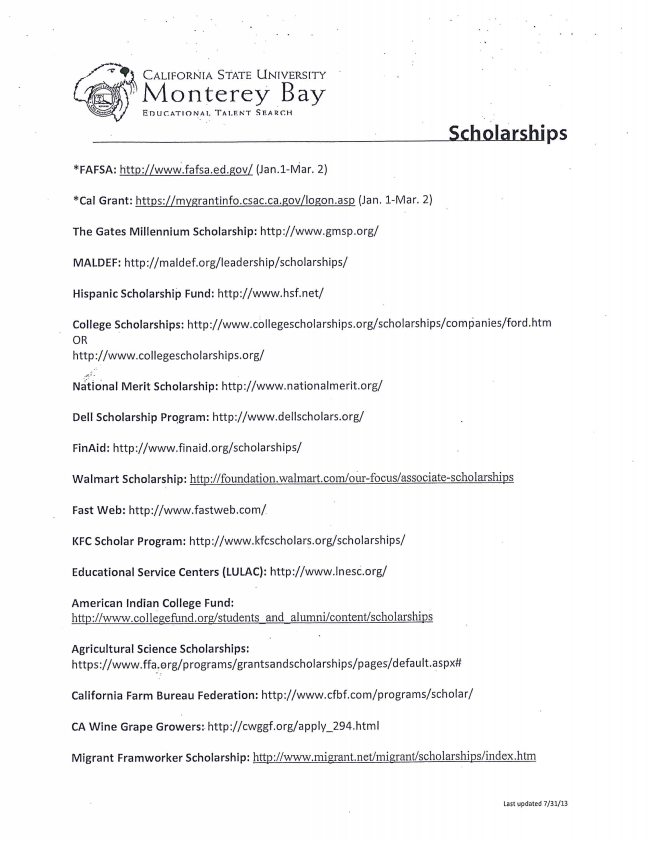 CALIFORNIA STATE UNIVERSITYxIVlonterey BayEDUCATIONAL TALENT SEARCHScholarships*FAFSA: http://wwWfafsaedgovl (Jan.1—Mar. 2)*Cal Grant: https://mygrantinfo.csac.ca.gov/logon.asp (Jan. 1-Mar. 2)The Gates Millennium Scholarship: http://www.gmsp.org/MALDEF: http://ma|def.org/|eadership/scholarships/Hispanic Scholarship Fund: http://www.hsf.net/College Scholarships: http://www.col|egescholarships.org/scholarships/comyianies/ford.htm OR http://www.collegescholarships.org/Naliiiio‘nal Merit Scholarship: http://www.nationalmerit.org/Dell Scholarship Program: http://www.dellscholars.org/FinAid: http://www.finaid.org/scholarships/Walmart Scholarship: http://foundation.walmart.com/0Ur-focus/associate-scholarshipsFast Web: http://www.fastweb.corn/KFC Scholar Program: http://www.kfcscholars.0rg/scholarships/Educational Service Centers (LULAC): http://www.lnes¢.org/American Indian College Fund: httD://www.co]legefundgg/students and alumni/content/scholarshjnsAgricultural Science Scholarships: https://Www.ffa.,erg/programs/grantsandscholarships/pages/default.aspx#California Farm Bureau Federation: http://www.cfbf.com/programs/scholar/CA Wine Grape Growers: http://cwggf.org/apply_294.htm|Migrant Framworker Scholarship: httn://WWW.migrant.net/migrant/scholarships/index.htmLast updated 7/31/13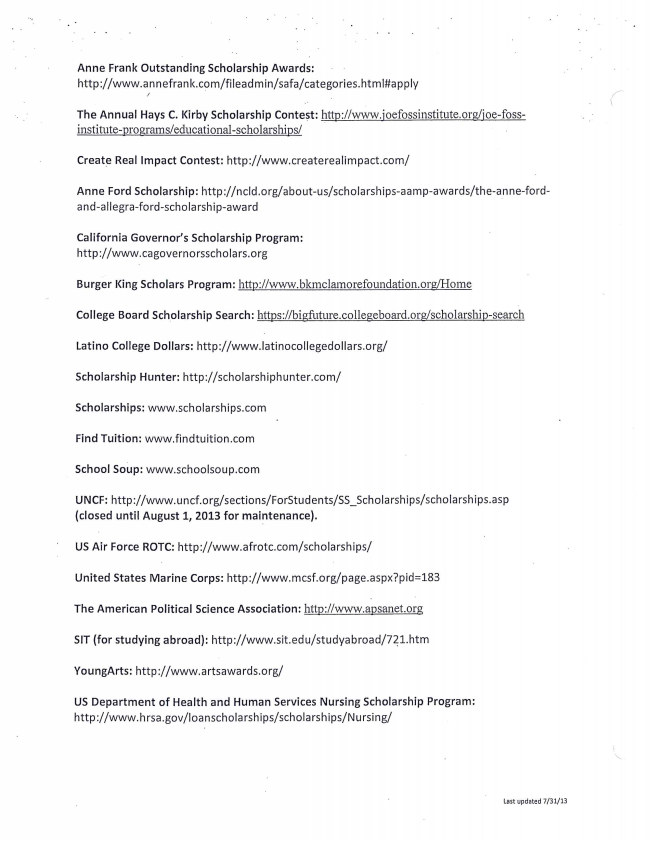 Anne Frank Outstanding Scholarship Awards: http://www.annefrank.com/fileadmin/safa/categories.htmI#app|yThe Annual Hays C. Kirby Scholarship Contest: http://www.ioefossinstitute.0rg/ioe-fossinstitute-programs/educational~sch01arships/Create Real Impact Contest: http://Www.createrealimpact.c0m/Anne Ford Scholarship: http://ncld.org/about-us/scholarships-aamp-awards/the-anne-fOrdand-allegra-ford-scholarship-awa rdCalifornia Governor's Scholarship Program: http://www.cagovernorsscholars.orgBurger King Scholars Program: http://www.bkmclamorefoundati011.01'g/HomeCollege Board Scholarship Search: hfcps://bigfi1ture.collegeboard.org/scholarship-searchLatino College Dollars: http://WWW.latinocollegedollars.org/Scholarship Hunter: http://scholarshiphunter.com/Scholarships: www.scholarships.comFind Tuition: www.findtuition.comSchool SoLlp: www.schoolsoup.comUNCF: http://Www.uncf.org/sections/ForStudents/SS_Sch0|arships/scholarships.asp (closed until August 1, 2013 for maintenance).US Air Force ROTC: http://Www.afrotc.com/scholarships/United States Marine Corps: http://www.mcsf.org/page.aspx?pid=183The American Political Science Association: http://wwwa'psanetorgSIT (for studying abroad): http://www.sit.edu/studyabroad/7Zl.htmYoungArts: http://www.artsawards.org/US Department of Health and Human Services Nursing Scholarship Program: http://www.hrsa.gov/loanscholarships/scholarships/Nursing/Last updated 7/31/13